附件1106年度全民國防左營軍區故事館徵文比賽報名表暨投稿作品106年度全民國防左營軍區故事館徵文比賽報名表暨投稿作品106年度全民國防左營軍區故事館徵文比賽報名表暨投稿作品106年度全民國防左營軍區故事館徵文比賽報名表暨投稿作品106年度全民國防左營軍區故事館徵文比賽報名表暨投稿作品投稿者姓名投稿者姓名吳相儀學校 永清國小左營軍區故事館參觀照片左營軍區故事館參觀照片左營軍區故事館參觀照片左營軍區故事館參觀照片左營軍區故事館參觀照片說明：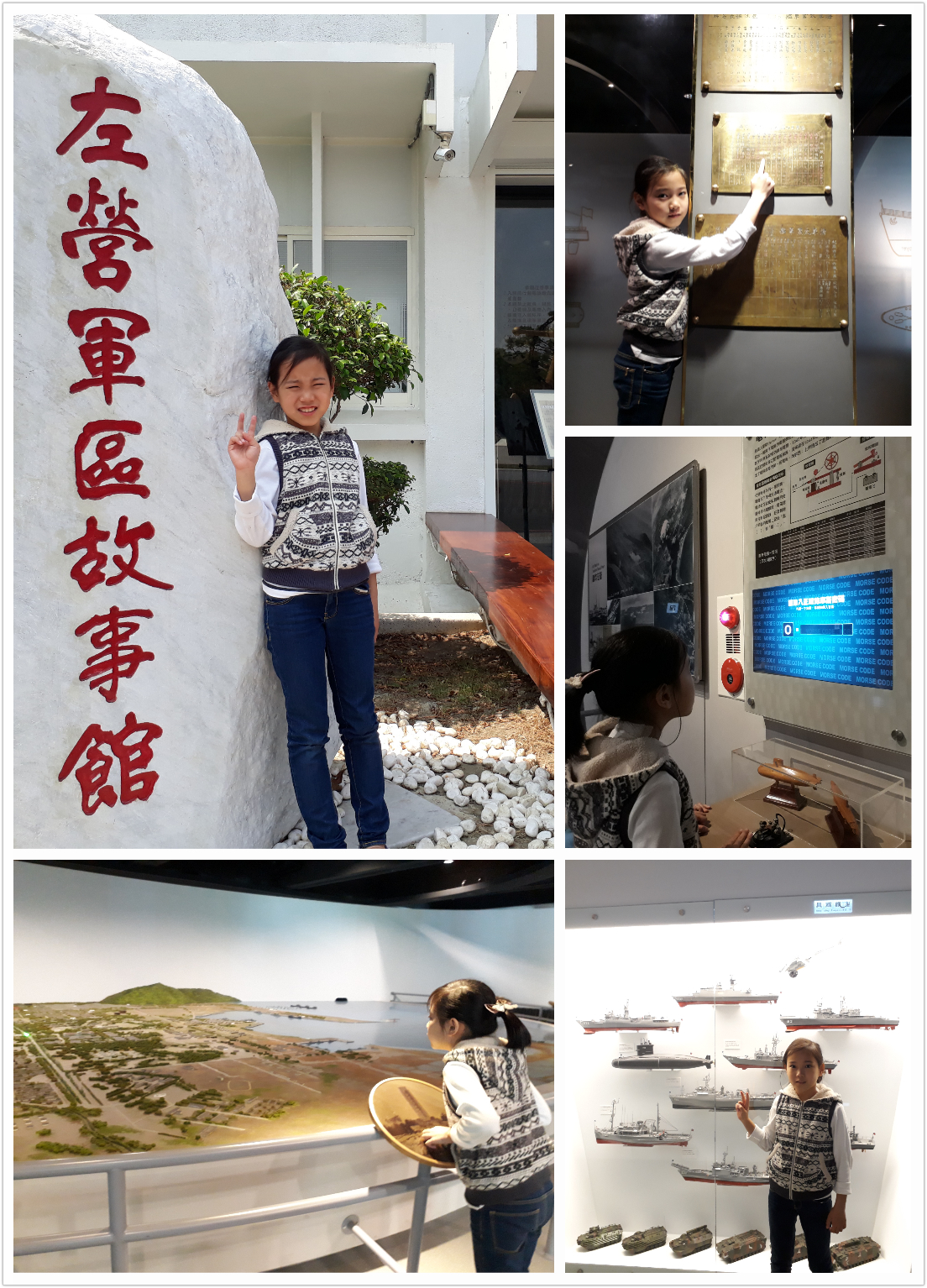 說明：說明：說明：說明：投稿題目： 有趣又充滿回憶的左營軍區故事館投稿題目： 有趣又充滿回憶的左營軍區故事館投稿題目： 有趣又充滿回憶的左營軍區故事館投稿題目： 有趣又充滿回憶的左營軍區故事館一個風和日麗的午後,爸爸提議要帶我們去參觀一個特別的地方,他載著全家來到四海一家餐廳,並指著旁邊一棟白色的建築說:「目的地到了,今天我們要來左營軍區故事館,了解和我們家有關的故事哦!」走進館裡,首先看到的是大廳裡那個巨大的立體地圖,上面擺放著許多房屋及軍艦模型,一旁還有幾架望遠鏡和軍艦駕駛艙裡的設備,真是酷極了!我們坐下來看了影片介紹,是關於民國40到50年代軍人及軍眷的生活情況,爸爸很驕傲的說:「爺爺當年就和影片裡的軍官一樣,除了很帥,也經常要出海執行巡弋任務哦!」接著爸爸指向牆上太昭艦艦長列表的銅牌說:「你們看!這是爺爺的名字!」哇!原來我的爺爺開過大軍艦,真是威風啊!接著我們又參觀了一、二樓的館藏,不但看到了早期船艦上使用的各種工具,還有許多仿真模型及眷村時期的舊照片;其中讓我印象最深的是一台“摩斯密碼機”,那是過去軍艦在茫茫大海上用來彼此聯絡的儀器,我和弟妹也在現場輪流操作;這種利用簡單長短音組合的通訊方式,令我大開眼界!另一項吸引我目光的是一個介紹國家歷任總統的電子螢幕,我點了其中一位總統  蔣經國先生,目不轉睛的看著螢幕裡的畫面與介紹,由於年代久遠,幸好有爸爸的解說,我才知道原來這位  蔣總統為國家做了許多偉大的貢獻,實在讓人敬佩啊!這時,突然傳來媽媽的呼喚聲,她指著牆上一系列的官階徽章對我和弟妹說:「你們看!爺爺的就是這個!」哇!原來爺爺是個將軍耶!雖然從小就沒機會見過爺爺,但我卻能想像他穿起軍服英姿挺拔、雄壯威武的模樣,爺爺是我心目中的大英雄!以前也曾經參觀過海軍營區裡的各級軍艦、直昇機和各式各樣的武器,讓我對於國防安全有了基本的認識;這次參觀完左營軍區故事館後,我更加了解軍人保家衛國的重要性,以及他們對國家無怨無悔的犠牲與奉獻。除了感謝,我想每一位國民更應該盡全力做好軍人的堅強後盾。所謂團結力量大,唯有軍民同心,國家才能走向安定與富強,相信這也是爺爺最大的期盼!一個風和日麗的午後,爸爸提議要帶我們去參觀一個特別的地方,他載著全家來到四海一家餐廳,並指著旁邊一棟白色的建築說:「目的地到了,今天我們要來左營軍區故事館,了解和我們家有關的故事哦!」走進館裡,首先看到的是大廳裡那個巨大的立體地圖,上面擺放著許多房屋及軍艦模型,一旁還有幾架望遠鏡和軍艦駕駛艙裡的設備,真是酷極了!我們坐下來看了影片介紹,是關於民國40到50年代軍人及軍眷的生活情況,爸爸很驕傲的說:「爺爺當年就和影片裡的軍官一樣,除了很帥,也經常要出海執行巡弋任務哦!」接著爸爸指向牆上太昭艦艦長列表的銅牌說:「你們看!這是爺爺的名字!」哇!原來我的爺爺開過大軍艦,真是威風啊!接著我們又參觀了一、二樓的館藏,不但看到了早期船艦上使用的各種工具,還有許多仿真模型及眷村時期的舊照片;其中讓我印象最深的是一台“摩斯密碼機”,那是過去軍艦在茫茫大海上用來彼此聯絡的儀器,我和弟妹也在現場輪流操作;這種利用簡單長短音組合的通訊方式,令我大開眼界!另一項吸引我目光的是一個介紹國家歷任總統的電子螢幕,我點了其中一位總統  蔣經國先生,目不轉睛的看著螢幕裡的畫面與介紹,由於年代久遠,幸好有爸爸的解說,我才知道原來這位  蔣總統為國家做了許多偉大的貢獻,實在讓人敬佩啊!這時,突然傳來媽媽的呼喚聲,她指著牆上一系列的官階徽章對我和弟妹說:「你們看!爺爺的就是這個!」哇!原來爺爺是個將軍耶!雖然從小就沒機會見過爺爺,但我卻能想像他穿起軍服英姿挺拔、雄壯威武的模樣,爺爺是我心目中的大英雄!以前也曾經參觀過海軍營區裡的各級軍艦、直昇機和各式各樣的武器,讓我對於國防安全有了基本的認識;這次參觀完左營軍區故事館後,我更加了解軍人保家衛國的重要性,以及他們對國家無怨無悔的犠牲與奉獻。除了感謝,我想每一位國民更應該盡全力做好軍人的堅強後盾。所謂團結力量大,唯有軍民同心,國家才能走向安定與富強,相信這也是爺爺最大的期盼!一個風和日麗的午後,爸爸提議要帶我們去參觀一個特別的地方,他載著全家來到四海一家餐廳,並指著旁邊一棟白色的建築說:「目的地到了,今天我們要來左營軍區故事館,了解和我們家有關的故事哦!」走進館裡,首先看到的是大廳裡那個巨大的立體地圖,上面擺放著許多房屋及軍艦模型,一旁還有幾架望遠鏡和軍艦駕駛艙裡的設備,真是酷極了!我們坐下來看了影片介紹,是關於民國40到50年代軍人及軍眷的生活情況,爸爸很驕傲的說:「爺爺當年就和影片裡的軍官一樣,除了很帥,也經常要出海執行巡弋任務哦!」接著爸爸指向牆上太昭艦艦長列表的銅牌說:「你們看!這是爺爺的名字!」哇!原來我的爺爺開過大軍艦,真是威風啊!接著我們又參觀了一、二樓的館藏,不但看到了早期船艦上使用的各種工具,還有許多仿真模型及眷村時期的舊照片;其中讓我印象最深的是一台“摩斯密碼機”,那是過去軍艦在茫茫大海上用來彼此聯絡的儀器,我和弟妹也在現場輪流操作;這種利用簡單長短音組合的通訊方式,令我大開眼界!另一項吸引我目光的是一個介紹國家歷任總統的電子螢幕,我點了其中一位總統  蔣經國先生,目不轉睛的看著螢幕裡的畫面與介紹,由於年代久遠,幸好有爸爸的解說,我才知道原來這位  蔣總統為國家做了許多偉大的貢獻,實在讓人敬佩啊!這時,突然傳來媽媽的呼喚聲,她指著牆上一系列的官階徽章對我和弟妹說:「你們看!爺爺的就是這個!」哇!原來爺爺是個將軍耶!雖然從小就沒機會見過爺爺,但我卻能想像他穿起軍服英姿挺拔、雄壯威武的模樣,爺爺是我心目中的大英雄!以前也曾經參觀過海軍營區裡的各級軍艦、直昇機和各式各樣的武器,讓我對於國防安全有了基本的認識;這次參觀完左營軍區故事館後,我更加了解軍人保家衛國的重要性,以及他們對國家無怨無悔的犠牲與奉獻。除了感謝,我想每一位國民更應該盡全力做好軍人的堅強後盾。所謂團結力量大,唯有軍民同心,國家才能走向安定與富強,相信這也是爺爺最大的期盼!一個風和日麗的午後,爸爸提議要帶我們去參觀一個特別的地方,他載著全家來到四海一家餐廳,並指著旁邊一棟白色的建築說:「目的地到了,今天我們要來左營軍區故事館,了解和我們家有關的故事哦!」走進館裡,首先看到的是大廳裡那個巨大的立體地圖,上面擺放著許多房屋及軍艦模型,一旁還有幾架望遠鏡和軍艦駕駛艙裡的設備,真是酷極了!我們坐下來看了影片介紹,是關於民國40到50年代軍人及軍眷的生活情況,爸爸很驕傲的說:「爺爺當年就和影片裡的軍官一樣,除了很帥,也經常要出海執行巡弋任務哦!」接著爸爸指向牆上太昭艦艦長列表的銅牌說:「你們看!這是爺爺的名字!」哇!原來我的爺爺開過大軍艦,真是威風啊!接著我們又參觀了一、二樓的館藏,不但看到了早期船艦上使用的各種工具,還有許多仿真模型及眷村時期的舊照片;其中讓我印象最深的是一台“摩斯密碼機”,那是過去軍艦在茫茫大海上用來彼此聯絡的儀器,我和弟妹也在現場輪流操作;這種利用簡單長短音組合的通訊方式,令我大開眼界!另一項吸引我目光的是一個介紹國家歷任總統的電子螢幕,我點了其中一位總統  蔣經國先生,目不轉睛的看著螢幕裡的畫面與介紹,由於年代久遠,幸好有爸爸的解說,我才知道原來這位  蔣總統為國家做了許多偉大的貢獻,實在讓人敬佩啊!這時,突然傳來媽媽的呼喚聲,她指著牆上一系列的官階徽章對我和弟妹說:「你們看!爺爺的就是這個!」哇!原來爺爺是個將軍耶!雖然從小就沒機會見過爺爺,但我卻能想像他穿起軍服英姿挺拔、雄壯威武的模樣,爺爺是我心目中的大英雄!以前也曾經參觀過海軍營區裡的各級軍艦、直昇機和各式各樣的武器,讓我對於國防安全有了基本的認識;這次參觀完左營軍區故事館後,我更加了解軍人保家衛國的重要性,以及他們對國家無怨無悔的犠牲與奉獻。除了感謝,我想每一位國民更應該盡全力做好軍人的堅強後盾。所謂團結力量大,唯有軍民同心,國家才能走向安定與富強,相信這也是爺爺最大的期盼!